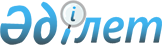 Жоғары медициналық және фармацевтикалық білімі бар мамандарды даярлауға 2014-2015 оқу жылына арналған мемлекеттік білім беру тапсырысын орналастыру туралыҚазақстан Республикасы Денсаулық сақтау министрінің 2014 жылғы 23 шілдедегі № 412 бұйрығы. Қазақстан Республикасының Әділет министрлігінде 2014 жылы 30 шілдеде № 9652 тіркелді

      «Халық денсаулығы және денсаулық сақтау жүйесі туралы» Қазақстан Республикасының 2009 жылғы 18 қыркүйектегі кодексінің 7 бабының 1-тармағының 15) тармақшасын іске асыру мақсатында, «Республикалық бюджеттен қаржыландырылатын білім беру ұйымдарында (Қарулы Күштер басқа да әскерлер мен әскери құралымдар, сондай-ақ арнаулы мемлекеттік органдар үшін мамандар даярлауды жүзеге асыратын білім беру ұйымдарын қоспағанда) жоғары және жоғары оқу орнынан кейінгі, сондай-ақ техникалық және кәсіптік, орта білімнен мамандар даярлауға 2014 - 2015 оқу жылына арналған мемлекеттік білім беру тапсырысын бекіту туралы» Қазақстан Республикасы Үкіметінің 2014 жылғы 31 мамырдағы № 604 қаулысына сәйкес БҰЙЫРАМЫН:



      1. Осы бұйрыққа қосымшаға сәйкес денсаулық сақтау саласындағы білім беру ұйымдарында жоғары медициналық және фармацевтикалық білімі бар мамандарды даярлауға 2014-2015 оқу жылына арналған мемлекеттік білім беру тапсырысы орналастырылсын.



      2. Қазақстан Республикасы Денсаулық сақтау министрлігінің Ғылым және адами ресурстар департаменті (А.Ә.Сыздықова):



      1) осы бұйрықты Қазақстан Республикасы Әділет министрлігінде заңнамада белгіленген тәртіппен мемлекеттік тіркелуін және Қазақстан Республикасы Денсаулық сақтау министрлігінің интернет-ресурсына орналастыруды қамтамасыз етсін.



      2) осы бұйрықты мемлекеттік тіркелгеннен кейін бұқаралық ақпарат құралдарында жарияласын.



      3) осы бұйрықты осы бұйрыққа қосымшада көрсетілген денсаулық сақтау саласындағы білім беру ұйымдарына жеткізсін, және олармен жоғарғы медициналық және фармацевтикалық білімі бар мамандарды даярлау бойынша білім беру қызметін көрсетуге шарт жасасуды қамтамасыз етсін;



      3. Қазақстан Республикасы Денсаулық сақтау министрлігінің Экономика және қаржы департаменті (Г.Р. Сүйінтаева) жасалған шарттарға сәйкес денсаулық сақтау саласындағы білім беру ұйымдарын қаржыландыруды қамтамасыз етсін.



      4. Осы бұйрықтың орындалуын: бақылау Қазақстан Республикасының денсаулық сақтау вице-министрі Е.Ә.Байжүнісовке жүктелсін.



      5. Осы бұйрық алғашқы ресми жарияланған күннен бастап қолданысқа енгізіледі және 2014 жылғы 1 тамыздан бастап туындаған қатынастарға таратылады.      Қазақстан Республикасы

      Денсаулық сақтау министрі                   С.Қайырбекова

Қазақстан Республикасы    

Денсаулық сақтау министрінің 

2014 жылғы 23 шілдедегі    

№ 412 бұйрығына        

қосымша             

Жоғары медициналық және фармацевтикалық білімі бар мамандарды

даярлауға 2014-2015 оқу жылына арналған мемлекеттік білім беру

тапсырысы
					© 2012. Қазақстан Республикасы Әділет министрлігінің «Қазақстан Республикасының Заңнама және құқықтық ақпарат институты» ШЖҚ РМК
				р/с №Денсаулық сақтау саласындағы білім беру ұйымдарыМамандықтардың атауыМамандық бойынша бөлінген орындардың саны12341.С.Ж. Асфендияров атындағы Қазақ ұлттық медицина университетіЖалпы медицина700, оның ішінде 525 қазақ тілінде білім алушылар1.С.Ж. Асфендияров атындағы Қазақ ұлттық медицина университетіСтоматология40, оның ішінде 20 қазақ тілінде білім алушылар1.С.Ж. Асфендияров атындағы Қазақ ұлттық медицина университетіМейіргер ісі20, оның ішінде 10 қазақ тілінде білім алушылар1.С.Ж. Асфендияров атындағы Қазақ ұлттық медицина университетіФармация5, оның ішінде 3 қазақ тілінде білім алушылар1.С.Ж. Асфендияров атындағы Қазақ ұлттық медицина университетіҚоғамдық денсаулық сақтау5, оның ішінде 3 қазақ тілінде білім алушылар1.С.Ж. Асфендияров атындағы Қазақ ұлттық медицина университетіМедициналық-профилактикалық іс5, оның ішінде 3 қазақ  тілінде білім алушылар 2.«Астана медицина университеті» акционерлік қоғамыЖалпы медицина600, оның ішінде 425 қазақ тілінде білім алушылар3.Оңтүстік Қазақстан мемлекеттік фармацевтика академиясыФармация70, оның ішінде 50 қазақ тілінде білім алушылар3.Оңтүстік Қазақстан мемлекеттік фармацевтика академиясыҚоғамдық денсаулық сақтау60, оның ішінде, 40 қазақ тілінде білім алушылар3.Оңтүстік Қазақстан мемлекеттік фармацевтика академиясыМедициналық-профилактикалық іс50, оның ішінде 40 қазақ тілінде білім алушылар